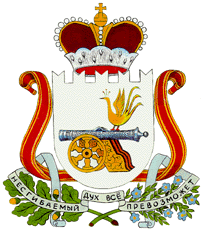 СОВЕТ ДЕПУТАТОВ
МЕРЛИНСКОГО СЕЛЬСКОГО ПОСЕЛЕНИЯКРАСНИНСКОГО РАЙОНА СМОЛЕНСКОЙ ОБЛАСТИРЕШЕНИЕот  14 ноября  2018 года             №40Об утверждении Порядка создания, реорганизации и ликвидации муниципальных предприятий и муниципальных учреждений Мерлинского   сельского поселения Краснинского района Смоленской областиВ соответствии  Федеральным законом от 6 октября 2003 года № 131-ФЗ «Об общих принципах организации местного самоуправления в Российской Федерации», Федеральным законом от 12 января 1996 года № 7 «О некоммерческих организациях», Федеральным законом от 14 ноября 2002 года № 161-ФЗ «О государственных и муниципальных унитарных предприятиях, Положением о порядке управления и распоряжения имуществом Мерлинского сельского поселения Краснинского района Смоленской области, утвержденным решением Совета депутатов Мерлинского сельского поселения Краснинского района Смоленской области от 11.11.2013 № 24, Уставом Мерлинского сельского поселения Краснинского района Смоленской области, Совет депутатов Мерлинского сельского поселения Краснинского района Смоленской областиРЕШИЛ:1. Утвердить Порядок создания, реорганизации и ликвидации муниципальных предприятий и муниципальных учреждений  Мерлинского сельского поселения Краснинского района Смоленской области согласно приложению.2.Настоящее решение подлежит обнародованию путем размещения на официальном сайте Администрации муниципального образования «Краснинский район» Смоленской области на странице Мерлинского сельского поселения в информационно-телекоммуникационной сети «Интернет».Глава муниципального образованияМерлинского сельского поселенияКраснинского района Смоленской области	А.Е.НовиковПорядок создания, реорганизации и ликвидации муниципальных предприятий и муниципальных учреждений Мерлинского сельского поселения Краснинского района Смоленской области1. Общие положения1.1. Настоящее Положение разработано в соответствии с Конституцией Российской Федерации, Гражданским кодексом Российской Федерации, Федеральным законом от 06.10.2003 № 131-ФЗ «Об общих принципах организации местного самоуправления в Российской Федерации», Федеральным законом от 12.01.1996 № 7 «О некоммерческих организациях», Федеральным законом от 14.11.2002 № 161-ФЗ «О государственных и муниципальных унитарных предприятиях», Положением порядке управления и распоряжения муниципальным имуществом Мерлинского сельского поселения Краснинского района Смоленской области, утвержденным решением Совета депутатов Мерлинского сельского поселения Краснинского района Смоленской области от 11.11.2013 №24, Уставом Мерлинского сельского поселения Краснинского района Смоленской области.1.2. Настоящее положение определяет порядок создания, реорганизации и ликвидации муниципальных предприятий и муниципальных учреждений и порядок управления ими в Мерлинском сельском поселении Краснинского района Смоленской области (далее муниципальное образование).1.3. От имени муниципального образования права собственника в пределах предоставленных им полномочий осуществляют Совет депутатов Мерлинского сельского поселения Краснинского района Смоленской области, Администрация Мерлинского сельского поселения Краснинского района Смоленской области.1.4. В муниципальном образовании создаются и действуют следующие виды муниципальных предприятий и муниципальных учреждений:- унитарное предприятие, основанное на праве хозяйственного ведения - муниципальное унитарное предприятие(далее – муниципальное предприятие);- бюджетное учреждение, - казенное учреждение, автономное учреждение (далее – муниципальное учреждение).2. Создание муниципальных предприятий и муниципальных учреждений2.1. Муниципальное унитарное предприятие может быть создано в случае:- необходимости использования имущества, приватизация которого запрещена;- необходимости осуществления деятельности в целях решения социальных задач (в том числе реализации определенных товаров и услуг по минимальным ценам);- необходимости производства отдельных видов продукции, изъятой из оборота или ограниченной в обороте;- иных случаях, предусмотренных законодательством.2.2. Муниципальное учреждение создается для выполнения работ, оказания услуг в целях обеспечения реализации предусмотренных законодательством Российской Федерации полномочий органов местного самоуправления в сферах образования, здравоохранения, культуры, физической культуры и спорта, а также в иных сферах.2.3. Решение о создании муниципального предприятия (муниципального учреждения) путем его учреждения принимается Администрацией Мерлинского сельского поселения Краснинского района Смоленской области в форме постановления.2.4. Учредителем муниципальных предприятий и муниципальных учреждений выступает Мерлинское сельское поселение Краснинского района Смоленской области. От имени муниципального образования права и функции учредителя осуществляет Администрация Мерлинского сельского поселения Краснинского района Смоленской (далее – Уполномоченный орган).2.5. Постановление Уполномоченного органа об учреждении муниципального предприятия (муниципального учреждения) должно содержать:а) наименование создаваемого муниципального предприятия (муниципального учреждения) с указанием его организационно-правовой формы;б) наименование органа исполнительной власти муниципального образования, который будет осуществлять функции и полномочия учредителя создаваемого муниципального предприятия (муниципального учреждения);в) предельную штатную численность работников (для муниципального казенного учреждения);г) перечень мероприятий по созданию муниципального предприятия (муниципального учреждения) с указанием сроков их проведения;д) проект устава муниципального предприятия (муниципального учреждения).2.6. Проект постановления Уполномоченного органа подготавливается органом исполнительной власти муниципального образования, осуществляющим управление объектами муниципальной собственности муниципального образования в соответствии со сферами управления данного органа (далее - отраслевой орган), в отношении муниципальных предприятий (муниципальных учреждений), которые будут находиться в ведении этого органа.2.7. Одновременно с проектом постановления Уполномоченного органа об учреждении муниципального предприятия (муниципального учреждения) отраслевым органом представляется пояснительная записка, которая должна содержать:а) обоснование целесообразности учреждения муниципального предприятия (муниципального учреждения);б) информацию о предоставлении создаваемому муниципальному учреждению права выполнять возложенные функции (для муниципального казенного учреждения).2.8. Учредительным документом муниципального предприятия и муниципального учреждения является его устав, который утверждается учредителем.2.8.1. Устав муниципального предприятия (муниципального учреждения) должен содержать:- полное и сокращенное фирменное наименование муниципального предприятия (муниципального учреждения), для муниципального учреждения с указанием в наименовании его типа;- указание на место нахождения муниципального предприятия (муниципального учреждения);- предмет и цели деятельности муниципального предприятия (муниципального учреждения), а также исчерпывающий перечень видов деятельности (с указанием основных видов деятельности и иных видов деятельности, не являющихся основными), которые муниципальные предприятия (муниципальные учреждения) вправе осуществлять в соответствии с целями, для достижения которых они созданы;- сведения об органе, осуществляющем полномочия собственника имущества муниципального предприятия (муниципального учреждения);- наименование органа управления муниципального предприятия (муниципального учреждения) - директор, руководитель, заведующий и т. п.;- раздел об организации деятельности и управлении муниципальным предприятием (муниципальным учреждением), а также положения об ответственности руководителя муниципального предприятия (муниципального учреждения);- положения о ликвидации муниципального предприятия (муниципального учреждения) по решению собственника имущества и распоряжении собственником имуществом ликвидированного муниципального предприятия (муниципального учреждения), если иное не предусмотрено законодательством Российской Федерации;- порядок осуществления крупных сделок и сделок;- иные сведения, предусмотренные законодательством Российской Федерации.2.8.2. Устав муниципального унитарного предприятия, кроме указанных сведений, должен содержать:- сведения о размере его уставного фонда, о порядке и об источниках его формирования;- порядок назначения на должность руководителя предприятия;- порядок заключения, изменения и прекращения трудового договора с руководителем предприятия в соответствии с трудовым законодательством и иными нормативными правовыми актами;- сведения о направлениях использования прибыли;- перечень фондов, создаваемых муниципальным унитарным предприятием, размеры, порядок формирования и использования этих фондов.2.8.3. Устав муниципального казённого предприятия, кроме указанных сведений, должен содержать сведения о порядке распределения и использования доходов казённого предприятия.2.9. Изменения и дополнения в уставы муниципальных предприятий (муниципальных учреждений) или их уставы в новой редакции утверждаются учредителем.Изменения, внесенные в устав, или устав в новой редакции, подлежат государственной регистрации в установленном законом порядке.3. Имущество муниципального предприятия и муниципального учреждения.3.1. Имущество муниципального предприятия формируется за счет:- имущества, закреплённого за муниципальным предприятием на праве хозяйственного ведения или оперативного управления;- доходов муниципального предприятия от его деятельности;- иных источников, не противоречащих законодательству.3.2. Имущество муниципального учреждения формируется за счет:- имущества, закрепленного за муниципальным учреждением на праве оперативного управления;- средств, полученных от разрешенной учреждению деятельности, приносящей доходы;- иных источников, не противоречащих законодательству.3.3. Закрепление муниципального имущества на праве хозяйственного ведения оперативного управления) за муниципальным предприятием (муниципальным учреждением) осуществляется на основании распоряжения Уполномоченного органа. Право на имущество, закрепляемое за муниципальным предприятием (муниципальным учреждением) на праве хозяйственного ведения (оперативного управления), возникает с момента передачи такого имущества по акту приёма-передачи.3.4. Приобретенное и созданное в процессе деятельности муниципального предприятия (муниципального учреждения) имущество является муниципальной собственностью и закрепляется за предприятием в порядке, предусмотренном подпунктом 3.3 настоящего Положения.3.5. Закреплённое за муниципальным предприятием (муниципальным учреждением) имущество подлежит учёту в реестре муниципального имущества муниципального образования и отражается на балансе муниципального предприятия (муниципального учреждения).3.6. Муниципальное унитарное предприятие ежегодно перечисляет в местный бюджет часть прибыли, остающейся в его распоряжении после уплаты налогов и иных обязательных платежей.Порядок, размер и сроки перечисления муниципальным унитарным предприятием части прибыли в бюджет муниципального образования, а также порядок распределения и использования доходов муниципального казённого предприятия, устанавливаются решением Совета депутатов Мерлинского сельского поселения Краснинского района Смоленской области.4. Уставный фонд муниципального унитарного предприятия4.1. Уставный фонд муниципального унитарного предприятия формируется за счет денежных средств, ценных бумаг, муниципального имущества, имущественных прав и иных прав, имеющих денежную оценку.Размер уставного фонда муниципального унитарного предприятия должен быть не менее размера, установленного законом на дату государственной регистрации предприятия.4.2. Уставный фонд муниципального унитарного предприятия должен быть сформирован собственником его имущества в течение трёх месяцев с момента государственной регистрации предприятия.Уставный фонд считается сформированным с момента зачисления соответствующих денежных сумм на открываемый в этих целях банковский счет и (или) передачи в установленном порядке муниципальному унитарному предприятию иного имущества, закрепляемого за ним на праве хозяйственного ведения, в полном объёме.Уставный фонд может быть увеличен или уменьшен в установленном законом порядке.4.3. В муниципальном казённом предприятии и муниципальном учреждении уставный фонд не формируется.5. Реорганизация муниципальных предприятий и муниципальных учреждений5.1. Реорганизация муниципального предприятия (муниципального учреждения) осуществляется в порядке, предусмотренном Гражданским кодексом Российской Федерации и Федеральным законом «О государственных и муниципальных унитарных предприятиях».5.2. Решение о реорганизации муниципального предприятия (муниципального учреждения) принимается Уполномоченным органом в форме постановления.5.3. Постановление Уполномоченного органа о реорганизации муниципального предприятия (муниципального учреждения) должно содержать:а) наименование муниципального предприятия (муниципального учреждения), участвующих в процессе реорганизации, с указанием их типов (для муниципального учреждения);б) форму реорганизации;в) наименование муниципального предприятия (муниципального учреждения) после завершения процесса реорганизации;г) наименование органа (органов) исполнительной власти муниципального образования, осуществляющего (осуществляющих) функции и полномочия учредителя реорганизуемого муниципального предприятия (муниципального учреждения);д) информацию об изменении (сохранении) основных целей деятельности реорганизуемого муниципального предприятия (муниципального учреждения);е) информацию об изменении (сохранении) штатной численности (для муниципальных казенных учреждений);ж) перечень мероприятий по реорганизации муниципального предприятия (муниципального учреждения) с указанием сроков их проведения;з) положение об утверждении устава вновь возникшего муниципального предприятия (муниципального учреждения) или изменения в устав реорганизуемого муниципального предприятия (муниципального учреждения).5.4. Проект постановления Уполномоченного органа о реорганизации муниципального предприятия (муниципального учреждения) подготавливается отраслевым органом.5.5. Реорганизация муниципального предприятия (муниципального учреждения) может быть осуществлена в форме слияния, присоединения, разделения, выделения, преобразования.5.6. На основании решения о реорганизации муниципальное предприятие (муниципальное учреждение) в течение 15 дней в установленном порядке оформляет передачу имущества, прав и обязанностей и представляет в отраслевой орган передаточный акт или разделительный баланс.5.7. Передаточный акт и разделительный баланс утверждаются Уполномоченный органом.Передаточный акт или разделительный баланс должны содержать положения о правопреемстве по всем обязательствам реорганизованного предприятия (учреждения), включая и обязательства, оспариваемые сторонами.5.8. Муниципальное предприятие (муниципальное учреждение) считается реорганизованным, за исключением случаев реорганизации в форме присоединения, с момента государственной регистрации вновь возникшего юридического лица.5.9. При реорганизации муниципального предприятия (муниципального учреждения) в форме присоединения к нему другого муниципального предприятия (муниципального учреждения) первое из них считается реорганизованным с момента внесения в единый государственный реестр юридических лиц записи о прекращении деятельности присоединенного муниципального предприятия (муниципального учреждения).6. Ликвидация муниципальных предприятий и муниципальных учреждений6.1. Решение о ликвидации муниципального предприятия (муниципального учреждения) принимается Уполномоченным органом в форме постановления.6.2. Постановление Уполномоченного органа о ликвидации муниципального предприятия (муниципального учреждения) должно содержать:а) наименование муниципального предприятия (муниципального учреждения)с указанием типа (для муниципального учреждения);б) наименование органа исполнительной власти муниципального образования, осуществляющего функции и полномочия учредителя муниципального предприятия (муниципального учреждения);в) состав ликвидационной комиссии, порядок и сроки ликвидации;г) наименование правопреемника муниципального предприятия (муниципального учреждения), в том числе по обязательствам, возникшим в результате исполнения судебных решений.6.3. Муниципальное предприятие (муниципальное учреждение) может быть ликвидировано по решению суда по основаниям и в порядке, которые установлены Гражданским кодексом Российской Федерации и иными федеральными законами.6.4. Проект постановления Уполномоченного органа о ликвидации муниципального предприятия (муниципального учреждения), подготавливается отраслевым органом. Одновременно с проектом постановления о ликвидации муниципального предприятия (муниципального учреждения), отраслевым органом представляется пояснительная записка, содержащая обоснование целесообразности ликвидации муниципального предприятия (муниципального учреждения), и информация о кредиторской задолженности данного муниципального предприятия (муниципального учреждения), (в том числе просроченной).6.5. Отраслевой орган в соответствии с решением Уполномоченного органа о ликвидации муниципального предприятия (муниципального учреждения) незамедлительно письменно сообщает о принятом решении о ликвидации муниципального предприятия (муниципального учреждения) в орган осуществляющий государственную регистрацию юридических лиц, для внесения в единый государственный реестр юридических лиц сведений о том, что муниципальное предприятие (муниципальное учреждение) находится в процессе ликвидации.В случае принятия решения о ликвидации унитарного предприятия собственник его имущества назначает ликвидационную комиссию.6.6. С момента назначения ликвидационной комиссии к ней переходят полномочия по управлению делами ликвидируемого муниципального предприятия (муниципального учреждения).6.7. Ликвидационная комиссия от имени ликвидируемого муниципального предприятия (муниципального учреждения):- выступает в суде;- помещает в органах печати публикацию о ликвидации муниципального предприятия (муниципального учреждения), о порядке и сроке заявления требований его кредиторами;- принимает меры к выявлению кредиторов и получению дебиторской задолженности, а также письменно уведомляет кредиторов о ликвидации муниципального предприятия (муниципального учреждения);- после окончания срока для предъявления требований кредиторами составляет промежуточный ликвидационный баланс, утверждаемый руководителем Уполномоченного органа. Промежуточный ликвидационный баланс должен содержать сведения о составе имущества ликвидируемого муниципального предприятия (муниципального учреждения), перечень предъявленных кредиторами требований, а также сведения о результатах их рассмотрения;- если имеющиеся у ликвидируемого муниципального унитарного предприятия денежные средства недостаточны для удовлетворения требований кредиторов, осуществляет продажу имущества муниципального унитарного предприятия с публичных торгов в порядке, установленном для исполнения судебных решений;- производит выплату денежных сумм кредиторам ликвидируемого муниципального предприятия (муниципального учреждения) в порядке очередности, установленной законодательством Российской Федерации, в соответствии с промежуточным ликвидационным балансом, начиная со дня его утверждения;- после завершения расчётов с кредиторами составляет ликвидационный баланс, который утверждается руководителем Уполномоченного органа.6.8. Оставшееся после удовлетворения требований кредиторов имущество муниципального предприятия (муниципального учреждения) передается в казну муниципального образования.6.9. Ликвидация муниципального предприятия (муниципального учреждения) считается завершенной, а муниципальное предприятие (муниципальное учреждение) прекратившим существование, после внесения записи об этом в единый государственный реестр юридических лиц.7. Управление муниципальными предприятиями и муниципальными учреждениями7.1. Полномочия органов, осуществляющих управление муниципальными предприятиями и муниципальными учреждениями:7.1.1. Совет депутатов Мерлинского сельского поселения Краснинского района Смоленской области в отношении муниципального предприятия (муниципального учреждения):- принимает в соответствии с законодательством положение о порядке передачи муниципального имущества муниципального образования Мерлинского сельского поселения Краснинского района Смоленской области в хозяйственное ведение муниципальным унитарным предприятиям и в оперативное управление муниципальным учреждениям и распоряжения имуществом, переданным в хозяйственное ведение и оперативное управление.- осуществляет иные полномочия, предусмотренные законодательством и Уставом муниципального образования.7.1.2. Уполномоченный орган муниципального образования в отношении муниципального предприятия и муниципального учреждения:- определяет цели, предмет и виды деятельности муниципального предприятия (муниципального учреждения);- определяет размер уставного фонда муниципального унитарного предприятия;- заключает, изменяет и прекращает трудовой договор с руководителем муниципального предприятия (муниципального учреждения) в соответствии с трудовым законодательством;- утверждает устав муниципального предприятия (муниципального учреждения), вносит в него изменения, в том числе утверждает устав в новой редакции;- формирует уставный фонд муниципального унитарного предприятия;- передает муниципальное имущество в хозяйственное ведение (оперативное управление) муниципальному предприятию (муниципальному учреждению);- осуществляет контроль за использованием по назначению и сохранностью принадлежащего муниципальному предприятию (муниципальному учреждению) имущества;- дает согласие на распоряжение недвижимым имуществом, а в случаях, установленных законодательством, движимым имуществом муниципального предприятия (муниципального учреждения);- изымает у муниципального учреждения излишнее, неиспользуемое или используемое не по назначению имущество;- представляет интересы учредителя в судах общей юрисдикции и арбитражных судах по доверенности;- осуществляет текущие проверки финансово-хозяйственной деятельности муниципального предприятия (муниципального учреждения), а также проверки ведения учета муниципального имущества и эффективного его использования;- осуществляет иные полномочия, предусмотренные законодательством и Уставом муниципального образования.7.1.3. Отраслевой орган в отношении муниципального предприятия (муниципального учреждения):- вносит в Уполномоченный орган предложения о создании, реорганизации и ликвидации муниципальных предприятий и муниципальных учреждений, находящихся в его ведении;- подготавливает проект постановления об учреждении, реорганизации и ликвидации муниципального предприятия (муниципального учреждения);- разрабатывает и вносит на утверждение в Уполномоченный орган уставы(положения) муниципальных предприятий (муниципальных учреждений), находящихся в его ведении, а также изменения в уставы (положения);- вносит на рассмотрение в Уполномоченный орган предложения о назначении на должность руководителей, муниципальных предприятий (муниципальных учреждений), находящихся в его ведении;- вносит на рассмотрение Уполномоченного органа предложения об освобождении от должности руководителей муниципальных предприятий (муниципальных учреждений), находящихся в его ведении;- осуществляет координацию деятельности муниципальных предприятий (муниципальных учреждений), находящихся в его ведении;- определяет порядок составления, утверждения, и установления показателей планов (программ) финансово-хозяйственной деятельности муниципального унитарного предприятия;- утверждает смету доходов и расходов муниципального казённого предприятия и муниципального учреждения;- обеспечивает представление отчетности руководителями муниципальных предприятий (муниципальных учреждений) в соответствии с утвержденным порядком, контролирует их деятельность;- осуществляет иные полномочия, предусмотренные муниципальными правовыми актами.7.2. Руководитель муниципального предприятия (муниципального учреждения):- действует от имени муниципального предприятия (муниципального учреждения) без доверенности, в том числе представляет его интересы, совершает в установленном порядке сделки от имени муниципального предприятия (муниципального учреждения), предлагает на утверждение Уполномоченного органа муниципального образования структуру, штатное расписание, смету доходов и расходов муниципального унитарного предприятия, осуществляет приём на работу работников муниципального предприятия (муниципального учреждения), заключает с ними, изменяет и прекращает трудовые договоры, издает приказы, выдает доверенности в порядке, установленном законодательством и осуществляет иные полномочия, предусмотренные уставом и трудовым договором;- при осуществлении своих прав и исполнении обязанностей должен действовать в интересах муниципального предприятия (муниципального учреждения) добросовестно и разумно;- несет в установленном законом порядке ответственность за убытки, причиненные муниципальному предприятию (муниципальному учреждению) его виновными действиями (бездействием), в том числе в случае утраты имущества муниципального предприятия (муниципального учреждения).7.3. Уполномоченный орган муниципального образования вправе предъявить иск о возмещении убытков, причиненных муниципальному предприятию (муниципальному учреждению), к руководителю такого предприятия (учреждения).7.4. Трудовой договор с руководителем муниципального унитарного предприятия, муниципального казённого предприятия и муниципального учреждения заключается руководителем Уполномоченного органа муниципального образования.8. Распоряжение муниципальным имуществом, переданным в хозяйственное ведение или оперативное управление муниципальному предприятию или муниципальному учреждению.8.1. Муниципальное унитарное предприятие:- распоряжается движимым имуществом, принадлежащим ему на праве хозяйственного ведения самостоятельно, за исключением случаев, установленных федеральными законами, муниципальными правовыми актами и уставом предприятия;- не вправе без согласия Уполномоченного органа муниципального образования совершать сделки, связанные с предоставлением займов, поручительств, получением банковских гарантий, с иным обременением, уступкой требований, переводом долга, а также заключать договоры простого товарищества;- не вправе сдавать недвижимое имущество в аренду продавать, вносить в качестве вклада в уставный (складочный) капитал хозяйственного общества или товарищества, или иным способом распоряжаться таким имуществом без согласия Уполномоченного органа муниципального образования.8.2. Муниципальное казённое предприятие вправе отчуждать или иным способом распоряжаться принадлежащим ему движимым имуществом только с согласия Уполномоченного органа муниципального образования.8.3. Муниципальное предприятие вправе распоряжаться принадлежащим ему имуществом только в пределах, не лишающих его возможности осуществлять деятельность, цели, предмет и виды которой определены уставом муниципального предприятия.8.4. Деятельность муниципального казённого предприятия и муниципального учреждения осуществляется в соответствии со сметой доходов и расходов.8.5. Муниципальное казённое предприятие и муниципальное учреждение не вправе отчуждать или иным способом распоряжаться закрепленным за ним имуществом и имуществом, приобретенным за счет средств, выделенных ему по смете.8.6. При осуществлении права оперативного управления муниципальное казённое предприятие и муниципальное учреждение обеспечивают сохранность муниципального имущества и использование его по целевому назначению.8.7. Муниципальное унитарное предприятие и муниципальное учреждение несут ответственность по своим обязательствам в соответствии с законодательством Российской Федерации.8.8. Муниципальное образование не отвечает по обязательствам муниципального унитарного предприятия, за исключением случаев, если несостоятельность (банкротство) такого предприятия вызвана собственником этого имущества. В указанных случаях на собственника при недостаточности имущества предприятия может быть возложена субсидиарная ответственность по его обязательствам.Приложениек решению Совета депутатовМерлинского сельского поселенияКраснинского района Смоленской областиот14.11.2018 № 40